ГБУ РБ Западный МЦ «Семья»Г.ОктябрьскийДиректорАхметзяноваРозанна НургалиевнаКонтакты:Адрес452601, РБ, г. ОктябрьскийУл. Садовое кольцо, д.26Электронная почтаmintrud.mr8@bashkortostan.ruтелефон 8(34767)4-69-78Педагог – психолог Хазова Ольга НиколаевнаКабинет № 209 Телефон 8(34767)4-27-82Электронная почтаOcco02@mail.ruГосударственное бюджетное учреждениеРеспублики БашкортостанЗападный межрайонный центр «Семья»Что же значит любить ребенка?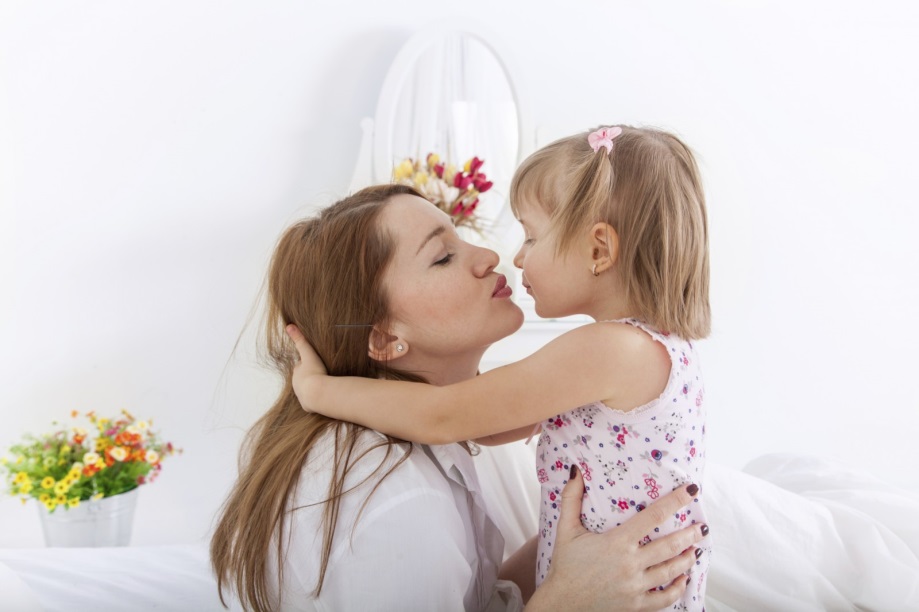 Рекомендации для родителей2018 г. г. Октябрьский Общие правила эффективного общения.Беседуйте с ребенком дружелюбно, в уважительном тоне. Для того, что бы воздействовать на ребенка, вы должны научиться сдерживать свою критику и видеть позитивную сторону общения с ребенком.Будьте одновременно тверды и добры. Выбрав способ действия, вы не должны колебаться.Снизьте контроль. Он редко приводит к успеху. Более эффективным оказывается спокойное планирование способа деятельности.Поддерживайте ребенка. В отличие от награды, поддержка нужна даже тогда, когда ребенок не допускает успеха.Имейте мужество. Изменение поведения требует практики и терпения. Если какой-то подход окажется неудачным, следует остановиться и проанализировать переживания и поступки - свои и ребенка. В следующий раз вы будете лучше знать, как поступить в подобной ситуации.Демонстрируйте взаимное уважение. Родители должны демонстрировать доверие к ребенку, уверенность в нем и уважение к нему, как к личности.   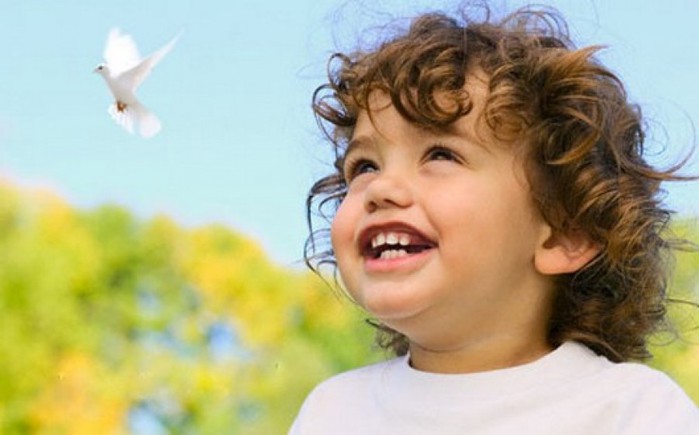 Живите, радуйтесь!Очень важно в семье создавать атмосферу любви и жизнерадостности.Научите ребенка встречать грядущий день с улыбкой и хорошим настроением. Улыбка может уберечь его от многих неприятностей, протянуть руку помощи.Несколько раз в день улыбнитесь друг другу, скажите добрые слова.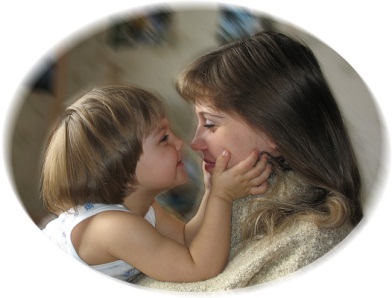 Плохие поступки детей надо обсуждать с ними, помочь осмыслить их и сделать вывод, а затем забыть о них. Дети всегда должны чувствовать себя любимыми, хорошими, талантливыми, хотя их поступки могут быть иногда неудовлетворительными. Взрослые должны позволить детям иногда ошибаться и при этом не делать из этого трагедии.Вспоминая с детьми прошедший день, уделите особое внимание удачам и успехам.В момент неудач и неприятностей необходимо научить детей настраиваться на положительные иллюзии, красивые фантазии. Они уравновесят тяжесть детских невзгод, научат справляться с маленькими и большими ребячьими трудностями. Для этого несколько раз в день надо поразмышлять о приятном. Пусть в воображении детей предстанут самые добрые, самые приятные сцены, будь то действительность или фантазии.НАШ МЕТОД ВОСПИТАНИЯ – ЛЮБОВЬ, БЕСЕДА, ПОНИМАНИЕ!